 MČ Praha - Březiněves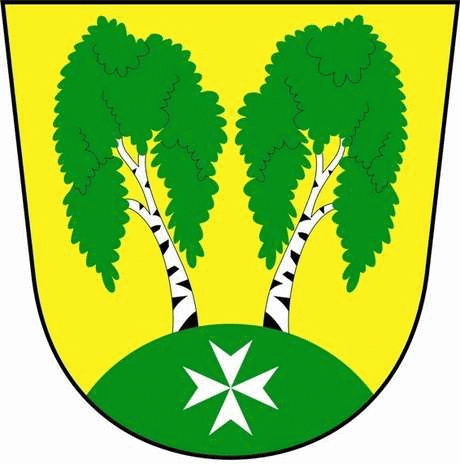 U Parku 140/3, 182 00 Praha 8      Zápis z 28. zasedání             Zastupitelstva MČ Praha – Březiněves									  Číslo:                                      28 									  Datum:                      02.11.2016Zasedání  bylo zahájeno v 17:30 hod. starostou Ing. Jiřím Haramulem.Přítomní zastupitelé: dle prezenční listiny.Omluveni:            -Program:Kontrola zápisu č. 27.Výsledky výběrového řízení na akci: „Obnova dětského hřiště U Parku“.Žádost o změnu části účelové neinvestiční dotace určené na vybavení MŠ Březiněves na účelové investiční dotace na akce: a) „Stavební úpravy a vybavení hřiště MŠ Březiněves“.b) „Oddělení areálu MŠ oplocením od přilehlého pozemku a osazení hracích prvků“.c) „Obnova dětského hřiště U Parku“	.  4)	Revokace usnesení ZMČ Praha- Březiněves:  	a) Revokace usnesení č. 6 ZMČ Praha - Březiněves ze dne 26.4.2007.b) Revokace usnesení č. 26 ZMČ Praha – Březiněves ze dne 27.11.2008.	c) Revokace usnesení č. 33 ZMČ Praha – Březiněves ze dne 03.12.2009.	  5)	Parkové úpravy a údržba zeleně ulice Na Hlavní.   6)	Příkaz starosty ke zřízení inventarizační komise k  inventarizaci majetku 
              a rozvahových účtů k 31.12.2016.	  7)	Smlouva o uzavření budoucí smlouvy o zřízení věcného břemene služebnosti (zřízení 
	nové kanalizační přípojky v rámci akce „ Modernizace hotelu Frýdl“, Na Hlavní 23, 
	Praha 8).  8)	Různé.	K bodu č. 1 -  Kontrola zápisu č. 27.
Všechny body tohoto zápisu byly splněny. K bodu č. 2 -  Výsledky výběrového řízení na akci: „Obnova dětského hřiště U Parku“.Starosta Ing. Jiří Haramul předložil zastupitelům k projednání výsledky výběrového řízení na akci: „Obnova dětského hřiště U Parku“. Předloženy byly 3 cenové nabídky společností: Gardenline s.r.o., Šeříková 405/13, 41201  Litoměřice,ve výši 3.395.763,-K vč. DPH. DIPOS JaC spol.s.r.o., Mirovická 1089/40, 182 00  Praha 8, ve výši 3.429.505,-Kč vč. DPH.IMPERCOMM, spol. s.r.o., Trojská 79/14, 182 00  Praha 8, ve výši 3.249.978,Kč vč. DPH. Výběrová komise doporučila vybrat společnost IMPERCOMM, spol. s.r.o. s nejnižší nabídkovou cenou jako zhotovitele výše uvedené akce.  Usnesení č. 1.28/16ZMČ Praha – Březiněves projednalo a schválilo zhotovitele na akci: „Obnova dětského hřiště U Parku“ společnost IMPERCOMM, spol. s.r.o. Trojská 79/14, Praha 8, s nejnižší nabídkovou cenou ve výši 3.249.978,-Kč vč. DPH.Zastupitelstvo pověřuje starostu Ing. Jiřího Haramula k podepsání smlouvy.  Zodpovídá: starosta Ing. Jiří Haramul.																		Pro: 		9 hlasů										Proti:		0 hlasů										Zdržel se:	0 hlasůK bodu č. 3 - Žádost o změnu části účelové neinvestiční dotace určené na vybavení MŠ Březiněves na účelové investiční dotace na akce: a) „Stavební úpravy a vybavení hřiště MŠ Březiněves“.b) „Oddělení areálu MŠ oplocením od přilehlého pozemku a osazení hracích prvků“.c) „Obnova dětského hřiště U Parku“	.Starosta předložil zastupitelům k projednání a schválení návrh na zaslání žádosti na MHMP o změnu části účelové neinvestiční dotace určené na vybavení MŠ Březiněves na účelové investiční dotace na akce: a) „Stavební úpravy a vybavení hřiště MŠ Březiněves“.b) „Oddělení areálu MŠ oplocením od přilehlého pozemku a osazení hracích prvků“.c) „Obnova dětského hřiště U Parku“.Důvodem je využití zbývající přidělené finanční částky nevyčerpané neinvestiční dotace v celkové výši 5.670.000,-Kč na výše uvedené  účelné akce v MČ Praha – Březiněves.Usnesení č. 2.28/16ZMČ Praha – Březiněves projednalo a schválilo Žádost na Magistrát hl. m. Prahy o změnu charakteru části účelové neinvestiční dotace v celkové výši 5.670.000,-Kč, původně určené na vybavení MŠ Březiněves, na účelovou investiční dotaci na akce: a) „Stavební úpravy a vybavení hřiště MŠ Březiněves“ – částka ve výši 2.250.000,- Kč.b) „Oddělení areálu MŠ Březiněves oplocením od přilehlého pozemku a osazení hracích prvků“ – částka ve výši 310.000,-Kč.c) „Obnova dětského hřiště U Parku“ – částka ve výši 3.110.000,-Kč.Z důvodu obdržené dotace z MŠMT na investiční výstavbu objektu mateřské školy, využijeme zbývající nevyčerpané finanční prostředky na vybudování a obnovu dětských hřišť pro potřeby dětí MŠ.Zodpovídá: starosta Ing. Jiří Haramul.										Pro:		9 hlasů										Proti:		0 hlasů										Zdržel se:	0 hlasůK bodu č. 4 - Revokace usnesení ZMČ Praha- Březiněves:  	a) Revokace usnesení č. 6 ZMČ Praha - Březiněves ze dne 26.4.2007.b) Revokace usnesení č. 26 ZMČ Praha – Březiněves ze dne 27.11.2008.	c) Revokace usnesení č. 33 ZMČ Praha – Březiněves ze dne 03.12.2009.	Starosta požádal zastupitele o projednání a schválení revokací - zrušení výše uvedených usnesení. Usnesení č. 3.28/16ZMČ Praha – Březiněves projednalo a schválilo revokace  Usnesení č.  6  ZMČ Praha - Březiněves ze dne 26.4.2007, Usnesení č. 26 ZMČ Praha - Březiněves ze dne 27.11.2008 a Usnesení č. 33 ZMČ Praha - Březiněves ze dne  3.12.2009. Výše uvedená usnesení se týkají podání změny návrhu územního plánu č. 2156 v katastru MČ Praha – Březiněves za účelem vybudování III. etapy skládky na pozemcích v k. ú. Březiněves č. parc. 431/2, 431/16, 429/16, 429/15, 430/2 o celkové rozloze 72.020 m2 a revokace těchto usnesení spočívá v jejich úplném zrušení. Zodpovídá: starosta  Ing. Jiří Haramul.										Pro:		9 hlasů										Proti:		0 hlasů										Zdržel se:	0 hlasůK bodu č. 5 - Parkové úpravy a údržba zeleně ulice Na Hlavní.Předseda komise životního prostředí Ing. Martin Javorník informoval zastupitele o tom, že byly osloveny  následující 3 firmy na sadové úpravy a úpravy pozemku parc. č. 354 v ulici Na Hlavní:Sadové úpravy v ulici Na Hlavní - oslovené firmy: ARBO park - zahrada, s.r.o., Na Neklance 34/1973, Praha 5 – Smíchov, cenová nabídka ve výši 76.642,-Kč vč. DPH.Vostatek Štěpán, Veselí 6, Štětí, celková cenová nabídka ve výši 79.250,-Kč.Ing. Petr Komínek, Najdrova  2186, Roztoky  - z kapacitních důvodů odřekl účast. Parkové úpravy pozemku parc. č. 354 v ulici Na Hlavní - oslovené firmy:Pavla Vebrová, Nad Hřištěm 148/15, Praha 8 – celková cenová nabídka ve výši 104.630,- Kč. Vašendová Bohunka – na poptávku nereagovala. Zahradnictví Na Předbojské, Ulice Ke Střelnici, Bášť u Líbeznic – na poptávku nereagovali.Usnesení č. 4.28/16
ZMČ Praha –Březiněves projednalo a schválilo:cenovou nabídku společnosti ARBO park – zahrada, s.r.o., Na Neklance 34/1973, Praha 5 – Smíchov, ve výši 76.642,-Kč vč. DPH na zhotovení sadových úprav v ulici Na Hlavní.
Zastupitelé pověřují starostu k podepsání smlouvy. 
Zodpovídá: předseda komise životního prostředí Ing. Martin JavorníkPro:		9 hlasů
Proti:		0 hlasů
Zdržel se:	0 hlasůcenovou nabídku  paní  Pavly Vebrové, Nad Hřištěm 148/15, Praha 8 – v celkové výši 104.630,- Kč na parkové úpravy pozemku parc. č. 354 v ulici Na Hlavní.
Zastupitelé pověřují starostu k podepsání smlouvy.        Zodpovídá: předseda komise životního prostředí Ing. Martin JavorníkPro:		9 hlasů
Proti:		0 hlasů
Zdržel se:	0 hlasůK bodu č. 6 - Příkaz starosty ke zřízení inventarizační komise k inventarizaci majetku 
a rozvahových účtů k 31.12.2016.	Starosta předložil zastupitelům k projednání a ke schválení Příkaz starosty ke zřízení inventarizační komise k  inventarizaci majetku a rozvahových účtů k 31.12.2016.	Usnesení č. 5.28/16
ZMČ Praha – Březiněves projednalo a schválilo Příkaz starosty ke zřízení inventarizační komise k inventarizaci majetku a rozvahových účtů k 31.12.2016 ve složení:Předseda inventarizační komise:	Petr  PetrášekČlenové inventarizační komise:	Michaela Koukolíčková				Lenka Ludvíková Bortlová				Martina Vilímková				Ondřej NeprašPředseda likvidační komise:	Zdeněk KorintČlenové likvidační komise:	Ing. Vladimír Jisl				Zdeňka Maděrová				Lenka BendováZodpovídá: starosta Ing. Jiří Haramul. 						Pro:		9 hlasů										Proti:		0 hlasů										Zdržel se:	0 hlasůK bodu č. 7 -  Smlouva o uzavření budoucí smlouvy o zřízení věcného břemene služebnosti (zřízení 	nové kanalizační přípojky v rámci akce „ Modernizace hotelu Frýdl“, Na Hlavní 23, Praha 8).Starosta předložil zastupitelům ke schválení Smlouvu o uzavření budoucí smlouvy o zřízení věcného břemene služebnosti (zřízení nové kanalizační přípojky v rámci akce „Modernizace hotelu Frýdl“, Na Hlavní 23, Praha 8).Usnesení č. 6.28/16ZMČ Praha – Březiněves projednalo a schválilo Smlouvu o uzavření budoucí smlouvy o zřízení věcného břemene služebnosti (zřízení nové kanalizační přípojky v rámci akce „Modernizace hotelu Frýdl“, Na Hlavní 23, Praha 8).Zastupitelstvo pověřuje starostu k podepsání smlouvy. Zodpovídá: starosta Ing. Jiří Haramul.						Pro:		9 hlasů										Proti:		0 hlasů										Zdržel se:	0 hlasůK bodu č. 8 – různé: Darovací smlouvy se společností FCC Česká republika s.r.o., se sídlem Ďáblická 791/89, 182 00  Praha 8.Usnesení č. 7.28/16ZMČ Praha – Březiněves projednalo a schválilo: Darovací smlouvu se společností FCC Česká republika s.r.o., se sídlem Ďáblická 791/89, 182 00 Praha 8 na poskytnutí daru ve výši 100.000,-Kč určeného na ozdravné pobyty dětí z MČ Březiněves.Pro:		9 hlasůProti:		0 hlasů
Zdržel se:	0 hlasůDarovací smlouvu se společností FCC Česká republika s.r.o., se sídlem Ďáblická 791/89, 182 00 Praha 8 na poskytnutí daru ve výši 500.000,-Kč určeného na kulturní, sociální a sportovní účely rozvoje obce v roce 2016.Pro:		9 hlasůProti:		0 hlasůZdržel se:	0 hlasů						Darovací smlouva se společností FCC Česká republika s.r.o., se sídlem Ďáblická 791/89, 182 00 Praha 8 na poskytnutí daru ve výši 317.026,-Kč určeného na kulturní, sociální a sportovní účely rozvoje obce v roce 2016.Pro:		9 hlasůProti:		0 hlasůZdržel se:	0 hlasů Zastupitelstvo pověřuje starostu k podepsání výše uvedených darovacích smluv. Zodpovídá: starosta Ing. Jiří Haramul.Zastupitel Petr Petrášek pozval všechny přítomné na Svatomartinskou zábavu, která se uskuteční v sobotu 19.11.2016 v restauraci Trattoria famiglia, kterou každoročně pořádá TJ Březiněves – zástupci oddílu kopané. Zastupitelka Mgr. Zdenka Chaloupecká informovala zastupitele o úspěšné akci pro děti „Lampionový průvod“, kterou uspořádala kulturní komise v úterý 26.10.2016.          	   	     Zdeněk Korint 					Ing. Jiří Haramul             zástupce starosty MČ Praha - Březiněves                                starosta MČ Praha – BřeziněvesZasedání zastupitelstva bylo ukončeno v 20:00 hod.Zapsala: Martina Vilímková Ověřili:  Mgr. Martin Převrátil	 Zdeněk KorintTermín příštího zasedání bude stanoven operativně.    